Annexe 1 : Formulaire d’inscription 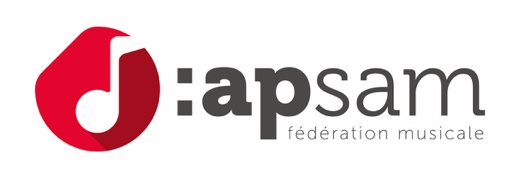 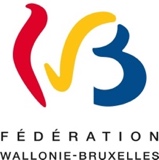 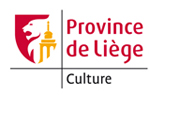 Concours 2022 Jeunes solistes en province de Liège(éliminatoires du concours SONATINA 2022)Dimanche 20 mars 2022 – Conservatoire de Verviers (rue Chapuis 6)Formulaire à envoyer pour le 10 mars 2022 à secretariat@apsam.beNOM et prénom :…………………………………………………………………………………….......Adresse : ………………………………………………………………………………………………......Date de naissance : ……………………... Email : …………………………………………………...GSM : ……………………………………Compte bancaire : ........................................................Instrument : ................................................  Niveau :    O Sonatine   O Sonate   O Concerto Programme proposé : .................................................................................................................………………………………………………………………………………….Accompagnateur « officiel » :    O oui      O non     Nom de l’accompagnateur privé : ............................................................Je suis membre de : .........................................................................................(société affiliée à l’APSAM)Je joins au présent document une copie de ma carte d’identité, la partition soliste en format PDF ainsi que la partition de piano d’accompagnement en format PDF ( si accompagnateur « officiel » choisi).Je m’engage à verser, avant le 10 mars 2022, le droit d'inscription de 10 € (dix euros) sur le compte BE74-0001-0050-2407 de l'Asbl APSAM, avec en communication : Jeunes solistes suivi du nom du candidat. Si l’enregistrement vidéo est d’application, je fournis le lien YouTube de mon enregistrement (en mode non répertorié) et je garantis qu’il est authentique et qu’il a été réalisé sans montage ni coupure.Date : ……………….  Signature du participant : ………………………………………………Signature des parents (pour les mineurs) : ……………………………………………………..